Disappearing 4 Patch BlocksThis version uses 5″ squares, so it works great with charm packs!Select 2 print 5″ squares and 2 background 5″ squares and piece into a four patch block as shown below.  Press seams away from the background fabric in each pair and then press to one side after piecing all four together.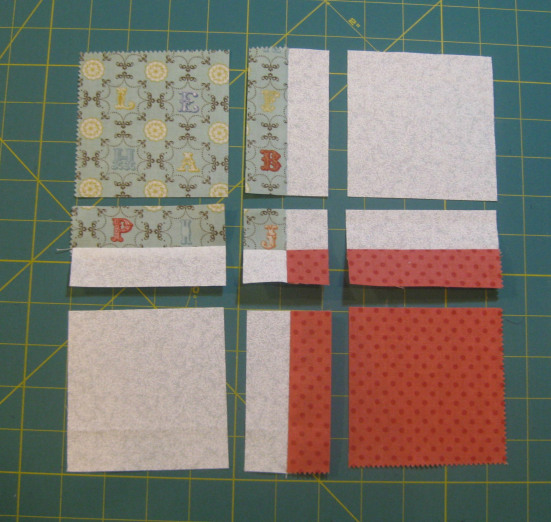 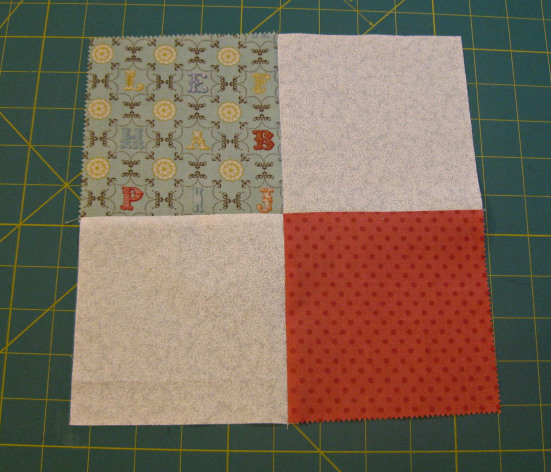 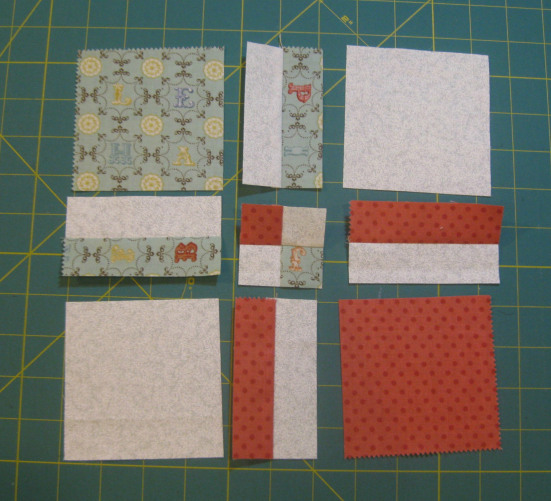          Check out the link for the full tutorial – 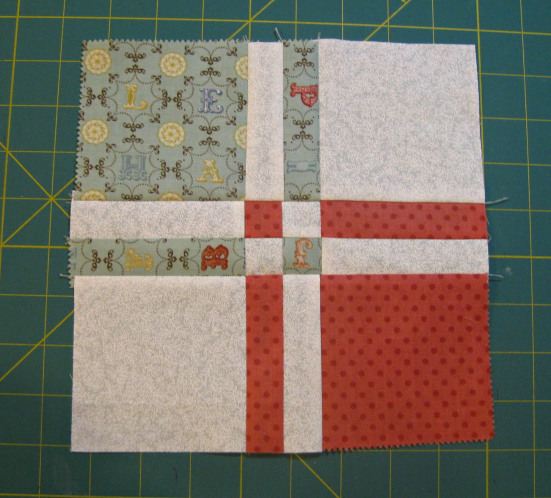 http://materialgirlquilts.files.wordpress.com/2013/05/cover2.jpg                                                                                                                                                                                                                                                   